Меню горячих завтраков для учащихся МБОУ СОШ №5 для возрастной категории 7-11 лет (2 неделя) 1 вариантМеню горячих завтраков для учащихся МБОУ СОШ №5 для возрастной категории 7-11 лет (2 неделя) 1 вариантПонедельникЗавтрак- Каша молочная из пшена и риса с маслом- Сыр порциями- Масло сливочное порциями- Какао на молоке- Хлеб пшеничный /ржаной- Йогурт фруктовыйОбед (Льготная категория)- Салат из свежих овощей с зеленью- Борщ сибирский с говядиной со сметаной- Шницель н/р из говядины- Макароны отварные- Компот из брусники- Хлеб пшеничный /ржаной- Батончик любительский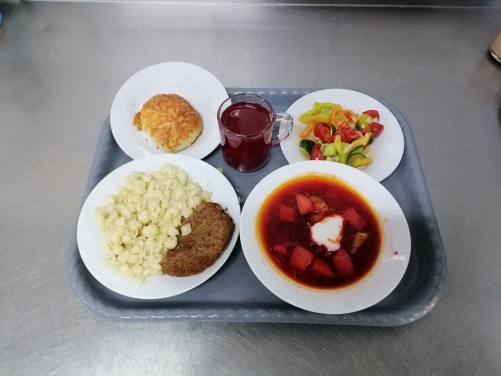 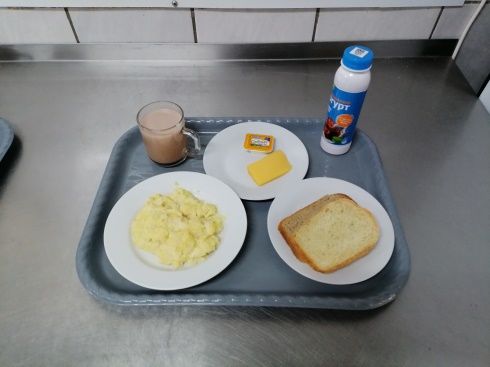 ВторникЗавтрак- Помидор свежий порциями- Котлета бужок (горбуша)- Картофельное пюре- Компот из вишни- Хлеб пшеничный/ржанойОбед (Льготная категория)- Салат из свежих овощей с зеленью- Суп овощной с говядиной со сметаной- Язык отварной- Каша пшеничная- Компот из клубники- Хлеб пшеничный/ржаной- Мандарин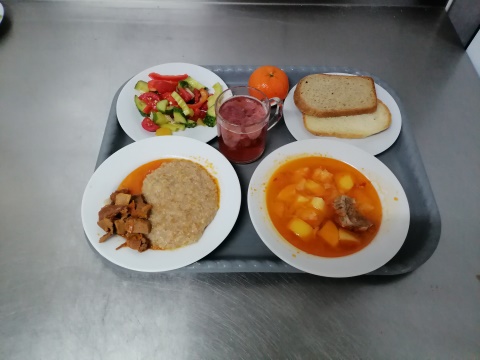 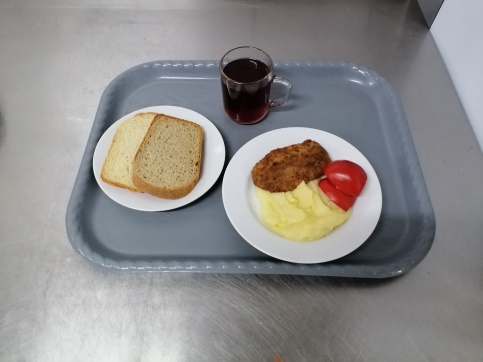 СредаЗавтрак- Огурец свежий порциями- Котлета н/р из филе цыплят- Каша гречневая- Компот из брусники- Хлеб пшеничный/ржаной- ЯблокоОбед (Льготная категория)- Салат из свежих овощей с зеленью- Суп картофельный с горохом с говядиной- Горбуша припущеная- Картофельное пюре- Компот из винограда- Хлеб пшеничный/ржаной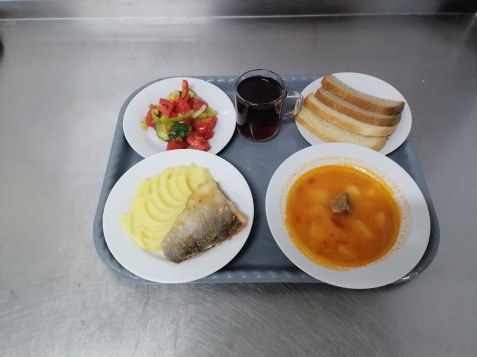 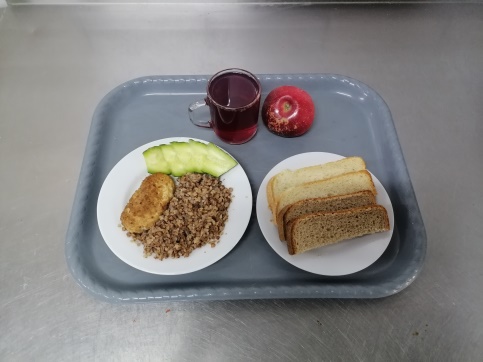 ЧетвергЗавтрак- Запеканка из творога со сгущ мол- Какао на молоке- Хлеб пшеничный/ржанойОбед (Льготная категория)- Салат беларусский с зеленью- Суп картофельный с горохом с говядиной- Горбуша припущенная- Картофельное пюре- Компот из клубники-Хлеб пшеничный/ржаной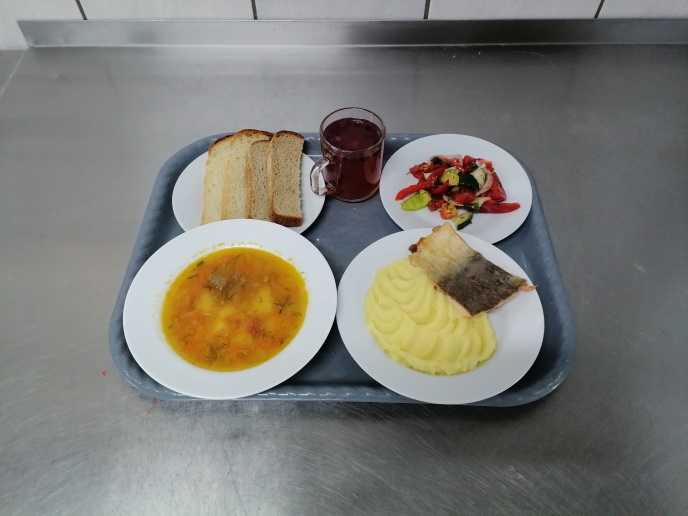 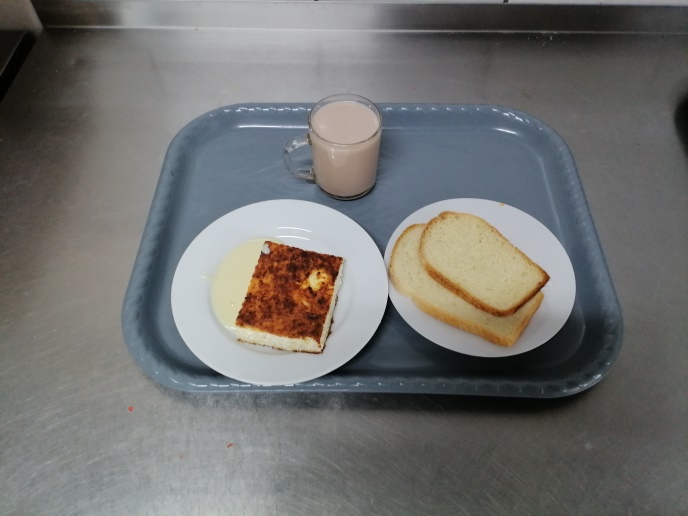 ПятницаЗавтрак- Помидор свежий порциями- Бифштекс из говядины- Каша кукурузная- Компот  из смородины- Хлеб пшеничный/ржанойОбед (Льготная категория)- Салат из свежих овощей с зеленью- Солянка домашняя со сметаной- Плов с говядиной- Компот из винограда- Хлеб пшеничный/ржаной- Яблоко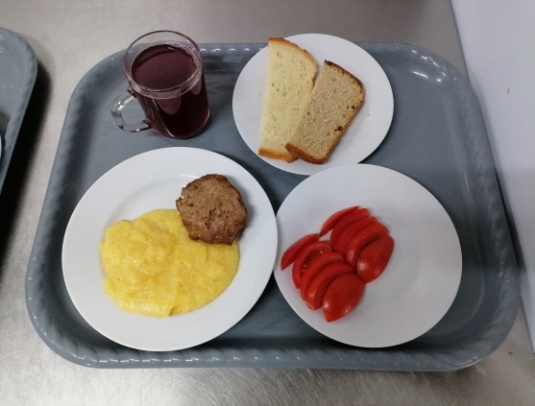 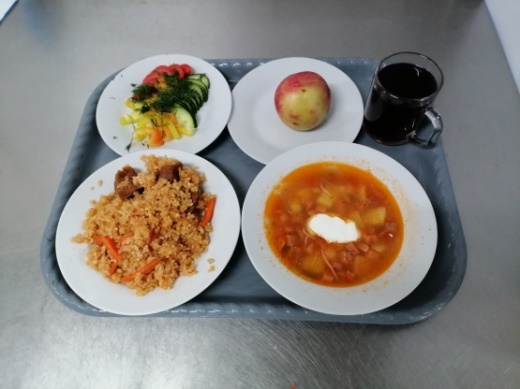 